Муниципальное казённое общеобразовательное учреждение«Михайловская средняя общеобразовательная школа №1» Михайловского района Алтайского края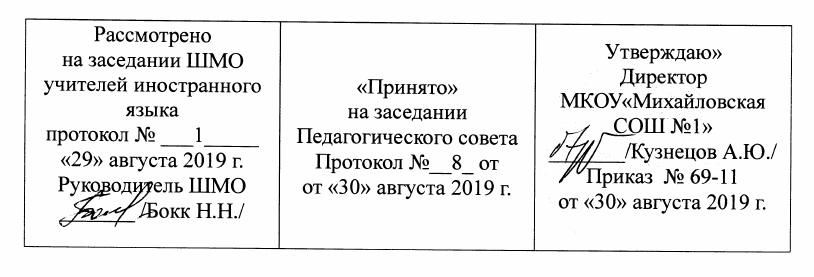 Рабочая программа по немецкому языкукак второму иностранному для 7 классаосновного общего образования(первый год обучения)                                                                                               Составитель: ТищенкоО.Э.Квалификационная категория:                                                                                                высшаяс.Михайловское – 2019            Раздел 1. Пояснительная запискаРабочая  программа учебного предмета «Немецкий язык» для 7 класса составлена на основе Федерального закона «Об образовании в Российской Федерации» от 29 декабря 2012 г. №273-ФЗ, Федерального  государственного образовательного стандарта основного общего образования (утверждён приказом № 1897 Министерства образования и науки РФ 17.12.2010), Федерального перечня учебников, рекомендуемых к использованию при реализации имеющих государственную аккредитацию образовательных программ начального, общего, основного, среднего общего образования, Примерной основной образовательной программы основного общего образования, Основной образовательной программы основного общего образования МКОУ «МСОШ№1», программы «Немецкий язык. Рабочие программы» для 5,6 класса под редакцией М.М. Аверина, с учетом учебного плана МКОУ «МСОШ№1», Положения о рабочей программе, годового календарного графика.Преподавание рассчитано на изучение учебного предмета «Немецкий язык» (второй иностранный язык) в 7 классе в объеме 70 часов (2 часа в неделю). Планирование преподавания и структура учебного содержания соответствуют содержанию и структуре УМК «Горизонты» для 5-6 класса под редакцией М.М. Аверина.Цели обученияИзучение  второго  иностранного  языка  в  основной  школе  направлено  на  достижение следующих целей:1. Развитие иноязычной коммуникативной компетенции в совокупности её составляющих, а именно:речевая  компетенция  —  развитие  коммуникативных  умений  в  четырёх  основных видах речевой деятельности (говорении, аудировании, чтении, письме);языковая  компетенция  —  овладение  языковыми  средствами  (фонетическими, орфографическими, лексическими, грамматическими) в соответствии с темами и ситуациями  общения,  отобранными  для  основной  школы;  освоение  знаний  о  языковых явлениях  изучаемого языка, разных способах выражения мысли в родном и иностранном языке;социокультурная  компетенция  —  приобщение  к  культуре,  традициям  и  реалиям стран/страны  изучаемого  языка  в  рамках  тем,  сфер  и  ситуаций  общения,  отвечающих опыту, интересам, психологическим особенностям учащихся основной школы на разных её  этапах;  формирование  умения  представлять  свою  страну,  её  культуру  в  условиях межкультурного общения;компенсаторная  компетенция  —  развитие  умений  выходить  из  положения  в условиях дефицита языковых средств при получении и передаче информации;учебно-познавательная компетенция  —  дальнейшее развитие общих и специальных учебных  умений,  универсальных  способов  деятельности;  ознакомление  с  доступными учащимся  способами  и  приёмами  самостоятельного  изучения  языков  и  культур,  в  том числе с использованием новых информационных технологий.Развитие  личности  учащихся  посредством  реализации  воспитательного потенциала изучаемого иностранного языка:формирование  у  учащихся  потребности  изучения  и  овладения  иностранными языками  как  средством  общения,  познания,  самореализации  и  социальной  адаптации  в поликультурном,  полиэтническом  мире  в  условиях  глобализации  на  основе  осознания важности  изучения  иностранных  языков  и  родного  языка  как  средства  общения  и познания в современном мире;формирование  общекультурной  и  этнической  идентичности  личности  как составляющих  гражданской  идентичности  личности;  воспитание  качеств  гражданина, патриота; развитие национального самосознания, стремления к взаимопониманию между людьми  разных  сообществ,  толерантного  отношения  к  проявлениям  иной  культуры; лучшее осознание своей собственной культуры;развитие  стремления  к  овладению  основами  мировой  культуры  средствами иностранного языка;осознание необходимости вести здоровый образ жизни.           Основная цель обучения немецкому языку в 9 классе — развитие способности и готовности школьников осуществлять элементарное общение на немецком языке в рамках ограниченного числа наиболее распространённых стандартных ситуаций общения, а также их воспитание и развитие средствами учебного предмета: их речевое и интеллектуальное развитие, развитие мотивации к изучению немецкого языка, интереса ко всё ещё очень скупой страноведческой информации, развитие чувств и эмоций и в определённой мере ценностных ориентаций и творческого потенциала.         Раздел 2. Общая характеристика учебного предмета.Иностранный язык как учебный предмет характеризуется - межпредметностью (содержанием речи на иностранном языке могут быть сведения из разных областей знания, например, литературы, искусства, истории, географии, математики и др.);-  многоуровневостью (с одной стороны, необходимо овладение различными языковыми средствами, соотносящимися с аспектами языка: лексическим, грамматическим, фонетическим, с другой - умениями в четырех видах речевой деятельности);-  полифункциональностью (может выступать как цель обучения и как средство приобретения сведений в самых различных областях знания).Являясь существенным элементом культуры народа - носителя данного языка и средством передачи ее другим, иностранный язык способствует формированию у школьников целостной картины мира. Владение иностранным языком повышает уровень гуманитарного образования школьников, способствует формированию личности и ее социальной адаптации к условиям постоянно меняющегося поликультурного, полиязычного мира.Иностранный язык расширяет лингвистический кругозор учащихся, способствует формированию культуры общения, содействует общему речевому развитию учащихся. В этом проявляется взаимодействие всех языковых учебных предметов, способствующих формированию основ филологического образования школьников.Раздел 3. Место курса в учебном плане           Учебный план предусматривает обязательное изучение второго иностранного языка (немецкого языка) на уровне основного общего образования в объеме 210 часов: в 7 классе - 70 часов (2 часа в неделю, 35 учебных недель), 8 класс -70 часов (2 часа в неделю, 35 учебных недель), 9 класс – 70 часов (2 часа в неделю, 34 учебных недели).Иностранный язык (немецкий язык) входит в общеобразовательную область «Филология». Язык является важнейшим средством общения, без которого невозможно существование и развитие человеческого общества. Происходящие сегодня изменения в общественных отношениях, средствах коммуникации (использование новых информационных технологий) требуют повышения коммуникативной компетенции школьников, совершенствования их филологической подготовки. Все это повышает статус предмета «Иностранный язык» как общеобразовательной учебной дисциплины.Основное назначение иностранного языка состоит в формировании коммуникативной компетенции, т. е. способности и готовности осуществлять иноязычное межличностное и межкультурное общение с носителями языка.            Раздел 4. Планируемые результаты освоения содержания программы по      немецкому языкуНастоящая  программа  обеспечивает  достижение  личностных,  метапредметных  и предметных результатов. I.Личностные результаты:воспитание российской гражданской идентичности: патриотизма, любви и уважения к Отечеству, чувства гордости за свою Родину, прошлое и настоящее многонационального народа  России;  осознание  своей  этнической  принадлежности,  знание  истории,  языка, культуры  своего  народа,  своего  края,  основ  культурного  наследия  народов  России  и человечества;  усвоение  гуманистических,  демократических  и  традиционных  ценностей многонационального российского общества; воспитание чувства ответственности и долга перед Родиной;формирование  ответственного  отношения  к  учению,  готовности  и  способности обучающихся  к  саморазвитию  и  самообразованию  на  основе  мотивации  к  обучению  и познанию,  осознанному  выбору  и  построению  дальнейшей  индивидуальной  траектории образования на базе ориентировки в мире профессий и профессиональных предпочтений, с учётом устойчивых познавательных интересов;формирование целостного мировоззрения, соответствующего современному уровню развития  науки  и  общественной  практики,  учитывающего  социальное,  культурное, языковое, духовное многообразие современного мира;формирование  осознанного,  уважительного  и  доброжелательного  отношения  к другому  человеку,  его  мнению,  мировоззрению,  культуре,  языку,  вере,  гражданской позиции, к истории, культуре, религии, традициям, языкам, ценностям народов России и народов  мира;  готовности  и  способности  вести  диалог  с  другими  людьми  и  достигать  в нём взаимопонимания;освоение  социальных  норм,  правил  поведения,  ролей  и  форм  социальной  жизни  в группах и сообществах, включая взрослые и социальные сообщества; участие в школьном самоуправлении  и  общественной  жизни  в  пределах  возрастных  компетенций  с  учётом региональных, этнокультурных, социальных и экономических особенностей;развитие морального сознания и компетентности в решении моральных проблем на основе  личностного  выбора,  формирование  нравственных  чувств  и нравственного поведения, осознанного и ответственного отношения к собственным поступкам;формирование  коммуникативной  компетентности  в  общении  и  сотрудничестве  со сверстниками,  старшими  и  младшими  в  процессе  образовательной,  общественно полезной, учебно-исследовательской, творческой и других видов деятельности;формирование  ценности  здорового  и  безопасного  образа  жизни;  усвоение  правил индивидуального  и  коллективного  безопасного  поведения  в  чрезвычайных  ситуациях, угрожающих жизни и здоровью людей, правил поведения на транспорте и на дорогах;формирование основ экологической культуры на основе признания ценности жизни во  всех  её  проявлениях  и  необходимости  ответственного,  бережного  отношения  к окружающей среде;осознание  значения  семьи  в  жизни  человека  и  общества,  принятие  ценности семейной жизни, уважительное и заботливое отношение к членам своей семьи;развитие эстетического сознания через освоение художественного наследия народов России и мира, творческой деятельности эстетического характера.II.Метапредметные результаты:1)	умение самостоятельно определять цели своего обучения, ставить и формулировать для  себя  новые  задачи  в  учёбе  и  познавательной  деятельности,  развивать  мотивы  и интересы своей познавательной деятельности;2)	умение  самостоятельно  планировать  пути  достижения  целей,  в  том  числе альтернативные, осознанно выбирать наиболее эффективные способы решения учебных и познавательных задач;3)	умение  соотносить  свои  действия  с  планируемыми  результатами,  осуществлять контроль  своей  деятельности  в  процессе  достижения  результата,  определять  способы действий в рамках предложенных условий и требований, корректировать свои действия в соответствии с изменяющейся ситуацией;4)	умение  оценивать  правильность  выполнения  учебной  задачи,  собственные возможности её решения;5)	владение основами самоконтроля, самооценки, принятия решений и осуществления осознанного выбора в учебной и познавательной деятельности;6)	умение  определять  понятия,  создавать  обобщения,  устанавливать  аналогии, классифицировать,  самостоятельно  выбирать  основания  и  критерии  для  классификации, устанавливать  причинно-следственные  связи,  строить  логическое  рассуждение, умозаключение (индуктивное, дедуктивное и по аналогии) и делать выводы;7)	умение  создавать, применять и преобразовывать знаки и символы, модели и схемы для решения учебных и познавательных задач; смысловое чтение;8)	умение  организовывать  учебное  сотрудничество  и  совместную  деятельность  с учителем и сверстниками; работать индивидуально и в группе: находить общее решение и разрешать конфликты на основе согласования позиций и учёта интересов; формулировать, аргументировать и отстаивать своё мнение;9)	умение  осознанно  использовать  речевые  средства  в  соответствии  с  задачей коммуникации  для  выражения  своих  чувств,  мыслей  и  потребностей;  планирования  и регуляции  своей  деятельности,  владения  устной  и  письменной  речью,  монологической контекстной речью;10)	формирование  и  развитие  компетентности  в  области  использования информационно-коммуникационных технологий (далее ИКТ-компетенции).III.Предметные результаты:1)	формирование дружелюбного и толерантного отношения к ценностям иных культур, оптимизма  и  выраженной  личностной  позиции  в  восприятии  мира,  в  развитии национального самосознания на основе знакомства с жизнью своих сверстников  в других странах,  с  образцами  зарубежной  литературы  разных  жанров,  с  учётом  достигнутого обучающимися уровня иноязычной компетентности; 2)	формирование  и  совершенствование  иноязычной  коммуникативной  компетенции; 3)	расширение и систематизация знаний о языке, расширение лингвистического кругозора и лексического запаса, дальнейшее овладение общей речевой культурой;4)	достижение допорогового уровня иноязычной коммуникативной компетенции;5)	создание  основы  для  формирования  интереса  к  совершенствованию  достигнутого уровня владения изучаемым иностранным языком, в том числе на основе самонаблюдения и  самооценки,  к  изучению  второго/третьего  иностранного  языка,  к  использованию иностранного  языка  как  средства  получения  информации,  позволяющей  расширять  свои знания в других предметных областях.Речевая компетенция в следующих видах речевой деятельностиДетям представляется возможность научится:Говорение: •	умение  начинать,  вести/поддерживать  и  заканчивать  различные  виды  диалогов  в стандартных ситуациях общения, соблюдая нормы речевого этикета, при необходимости переспрашивая, уточняя;•	умение  расспрашивать  собеседника  и  отвечать  на  его  вопросы,  высказывая  своё мнение,  просьбу,  отвечать  на  предложение  собеседника  согласием/отказом,  опираясь  на изученную тематику и усвоенный лексико-грамматический материал;•	рассказывать о себе, своей семье, друзьях, своих интересах и планах на будущее;•	сообщать краткие сведения о своём городе/селе, о своей стране и странах изучаемого языка;•	описывать события/явления, уметь передавать основное содержание, основную мысль прочитанного  или  услышанного,  выражать  своё  отношение  к прочитанному/услышанному, давать краткую характеристику персонажей;•	воспринимать на слух и полностью понимать речь учителя, одноклассников;•	воспринимать  на  слух  и  понимать  основное  содержание  несложных  аутентичных аудио-  и  видеотекстов,  относящихся  к  разным  коммуникативным  типам  речи (сообщение/интервью);•	 воспринимать на слух и выборочно понимать с опорой на  языковую догадку и контекст краткие,  несложные  аутентичные  прагматические  аудио-  и  видеотексты  с  выделением нужной интересующей информации, чтении;•	читать  аутентичные  тексты  разных  жанров  и  стилей  с  пониманием  основного содержания;•	читать  несложные  аутентичные  тексты  разных  жанров  и  стилей  с  полным  и  точным пониманием  и  с  использованием  различных  приёмов  смысловой  переработки  текста (выборочного перевода, языковой догадки, в том числе с опорой на первый иностранный язык), а также справочных материалов;•	читать  аутентичные  тексты  с  выборочным  пониманием  нужной/интересующей информации, письменной речи; заполнять анкеты и формуляры;•	писать  поздравления,  личные  письма  с  опорой  на  образец  с  употреблением  формул речевого этикета, принятых в странах изучаемого языка;•	составлять план, тезисы устного или письменного сообщения.Аудирование:•	воспринимать на слух и полностью понимать речь учителя, одноклассников;•	воспринимать  на  слух  и  понимать  основное  содержание  несложных  аутентичных аудио-  и  видеотекстов,  относящихся  к  разным  коммуникативным  типам  речи (сообщение/интервью); •	воспринимать на слух и выборочно понимать с опорой на  языковую догадку и контекст краткие,  несложные  аутентичные  прагматические  аудио-  и  видеотексты  с  выделением нужной интересующей информации.Чтение:•	читать  аутентичные  тексты  разных  жанров  и  стилей  с  пониманием  основного содержания;•	читать  несложные  аутентичные  тексты  разных  жанров  и  стилей  с  полным  и  точным пониманием  и  с  использованием  различных  приёмов  смысловой переработки  текста (выборочного перевода, языковой догадки, в том числе с опорой на первый иностранный язык), а также справочных материалов;•	читать  аутентичные  тексты  с  выборочным  пониманием  нужной/интересующей информации.Письменная речь:•	заполнять анкеты и формуляры;•	писать  поздравления,  личные  письма  с  опорой  на  образец  с  употреблением  формул речевого этикета, принятых в странах изучаемого языка;•	составлять план, тезисы устного или письменного сообщения.Социокультурные знания и уменияЯзыковая компетенция (владение языковыми средствами и действиями с ними):•	применение правил написания изученных слов;•	адекватное  произношение  и  различение  на  слух  всех  звуков  второго  иностранного языка; соблюдение правильного ударения в словах и фразах;•	соблюдение  ритмико-интонационных  особенностей  предложений  различных коммуникативных  типов  (утвердительное,  вопросительное,  отрицательное, повелительное); правильное членение предложений на смысловые группы; •	распознавание  и  употребление  в  речи  изученных  лексических  единиц  (слов  в  их основных значениях, словосочетаний, реплик-клише речевого этикета);•	знание основных способов словообразования (аффиксация, словосложение, конверсия);•	понимание  явлений  многозначности  слов  второго  иностранного  языка,  синонимии, антонимии и лексической сочетаемости; артиклей, существительных, местоимений, числительных, предлогов);•	знание  основных  различий  систем  второго  иностранного, первого иностранного и русского/родного языков.Социокультурная компетенция•	знание  национально-культурных  особенностей  речевого  и  неречевого  поведения  в своей  стране  и  странах  изучаемого  языка;  их  применение  в  стандартных  ситуациях формального и неформального межличностного и межкультурного общения;•	распознавание  и  употребление  в  устной  и  письменной  речи  основных  норм  речевого этикета  (реплик-клише,  наиболее  распространённой  оценочной лексики),  принятых  в странах изучаемого языка;•	знание  употребительной  фоновой  лексики  и  реалий  страны  изучаемого  языка; знакомство  с  образцами  художественной,  публицистической  и  научно-популярной литературы;•	понимание  важности  владения  несколькими  иностранными  языками  в  современном поликультурном мире;•	представление  об  особенностях  образа  жизни,  быта,  культуры  стран  второго изучаемого  иностранного  языка,  о  всемирно  известных  достопримечательностях, выдающихся людях и их вкладе в мировую культуру;•	представление  о  сходстве  и  различиях  в  традициях  своей  страны  и  стран  изучаемых иностранных языков.Компенсаторная компетенцияУмение выходить из трудного положения в условиях дефицита языковых средств при получении и приёме информации за счёт использования контекстуальной догадки, в том числе  с  опорой  на  первый  иностранный  язык,  игнорирования  языковых  трудностей, переспроса, словарных замен, жестов, мимики.Умение  осуществлять  межличностное  и  межкультурное  общение,  используя  знания  о национально-культурных  особенностях  своей  страны  и  страны/стран  изучаемого  языка, полученные  на  уроках  второго  иностранного  языка  и  в  процессе  изучения  других предметов (знания межпредметного характера). Это предполагает овладение:•	знаниями о значении родного и иностранных языков в современном мире;•	сведениями  о  социокультурном  портрете  стран,  говорящих  на  изучаемом иностранном языке, их символике и культурном наследии;•	употребительной  фоновой  лексикой  и  реалиями  страны  изучаемого  языка: традициями  (в  питании,  проведении  выходных  дней,  основных  национальных праздников), распространёнными образцами фольклора;•	представлением  о  сходстве  и  различиях  в  традициях  своей  страны  и  стран, говорящих  на  втором  иностранном  языке;  об  особенностях  их  образа  жизни,  быта, культуры (всемирно известных достопримечательностях, выдающихся людях и их вкладе в  мировую  культуру);  о  некоторых  произведениях  художественной  литературы  на изучаемом иностранном языке;•	умением  распознавать  и  употреблять  в  устной  и  письменной  речи  в  ситуациях формального  и  неформального  общения  основные  нормы  речевого  этикета,  принятые  в странах  изучаемого  языка  (реплики-клише,  наиболее  распространённую  оценочную лексику);•	умениями представлять родную страну и культуру на иностранном языке; оказывать помощь зарубежным гостям в нашей стране в ситуациях повседневного общения.Компенсаторные умения•	переспрашивать, просить повторить, уточняя значение незнакомых слов;•	использовать  в  качестве  опоры  при  порождении  собственных  высказываний ключевые слова, план к тексту, тематический словарь и т. д.;•	прогнозировать  содержание  текста  на  основе  заголовка,  предварительно поставленных вопросов;•	догадываться  о  значении  незнакомых  слов  по  контексту,  по  используемым Собеседником жестам и мимике;использовать  синонимы,  антонимы,  описания  понятия  при  дефиците  языковых средств.Общеучебные умения и универсальные способы деятельностиФормируются умения:•	работать  с  информацией:  сокращение,  расширение  устной  и  письменной информации, создание второго текста по аналогии, заполнение таблиц;•	работать  с  прослушанным  и  письменным  текстом:  извлечение  основной информации, извлечение запрашиваемой или нужной информации, извлечение полной и точной информации;•	работать с разными источниками на иностранном языке: справочными материалами, словарями, интернет-ресурсами, литературой;•	самостоятельно работать, рационально организовывая свой труд в классе и дома.Специальные учебные умения:•	находить ключевые слова и социокультурные реалии при работе с текстом;•	семантизировать слова на основе языковой догадки;•	осуществлять словообразовательный анализ слов;•	выборочно использовать перевод;•	пользоваться двуязычным и толковым словарями.Раздел 5. Содержание учебного предмета      Рабочая программа объединяет учебный материал УМК «Горизонты» за 5, 6 классы. Содержание и логика изучения не отличается от содержания авторской программы М.М. Аверин, «Рабочие программы. Немецкий язык. Предметная линия учебников «Горизонты». 5-9 классы. Москва, «Просвещение»Раздел 6. Тематическое планирование               Раздел 7.  Система оценки образовательных достижений          ДиктантыВ  УМК  используется  такая  классическая  форма  проверки  навыков  речевой компетенции  в  области  письма,  как  диктанты.    Диктант  проверяет  навык детализированного  аудирования,  умения  в  распознавании  и  применении  лексико-грамматических  знаний,  навыки  орфографии,  развитие  речевых  умений.  Диктанты предполагают  креативность  мышления  учащихся,  так  как  в  диктантах  встречаются задания «дополни, ответь на записанные под диктовку вопросы, дай на вопросы ответы, составь из записанных под диктовку слов предложения, ответь на вопросы и расскажи о своей семье».Интересной  формой  иноязычной  коммуникации  является  партнёрский  диктант. Проверяются не только умения в аудировании, письме, навыки орфографии, но и уровень сформированности  общих  компетенций  учебной  деятельности,  парной  работы, правильной  артикуляционной  деятельности,  которая важна  для  успешного  общения  с носителями языка. Учащиеся диктуют друг другу разные тексты. Можно привлечь навык взаимопроверки и попросить учащихся проверить работу друг друга.          Контрольные задания после каждой главыЭто  лексико-грамматические  задания  по  контролю  сформированности  навыков  в аудировании,  чтении,  письме,  разработанные  на  материале  данной  главы.  Количество заданий  может  варьироваться  от  пяти  до  семи  для  одной  главы.  В  каждом  задании  есть формулировка  задания  на  немецком   языке. Предполагается,  что,  подходя  к  этапу выполнения контрольных заданий, учащиеся владеют лексикой классного обихода. И тем не  менее   непосредственно  перед  выполнением  контрольных  заданий  необходимо объяснить все формулировки. Учащиеся  за  задания  получают  баллы.  За  каждый  выполненный  пункт  в  задании учащийся  получает  один  балл.  После  всех  заданий  расположена  строка  с  максимально возможным  количеством  баллов  за  все  правильно  выполненные  задания.  Рядом  учитель проставляет  количество  баллов  соответственно  количеству  правильно  выполненных пунктов  в  заданиях.  Ученик  может  проверить  это  количество  простым  подсчётом,  для этого  удобно  при  проверке  отмечать  правильно  выполненное  задание  крестиком  или другим значком.        Итоговый контрольИтоговый  контроль  охватывает  все  виды   речевой  деятельности.  Задания   имеют обозначения  соответственно:  аудирование  —  HÖREN,  чтение  —  LESEN,  письмо  — SCHREIBEN.  Характер  оценивания  тот  же.  В  конце  указано  возможное  максимальное количество баллов. Проверка этих трёх видов речевой деятельности проводится на одном уроке. На контроль говорения SPRECHEN отводится отдельно 1-2 урока. Проверка навыков говорения разделяется на монологическую и диалогическую речь и имеет  3  части.  Для  этого  предусмотрены  в  контрольных  заданиях  соответствующие карточки по каждой теме.            Раздел 8. Учебно-методическое и материально-техническое обеспечение образовательного процессаУМК для 7  класса:Методическая литература для учителяОсновнаяФедеральный государственный образовательный стандарт основного общего образования (см.: Приказ Министерства образования и науки РФ от 17 декабря 2010 г. N 1897 «Об утверждении федерального государственного образовательного стандарта основного общего образования»).Примерная образовательная программа основного общего образования.Немецкий язык. Рабочие программы. Предметная линия учебников «Горизонты». 5-9 классы./М.М. Аверин и др. – М.: Просвещение, 2012.ДополнительнаяНемецкий язык. Второй иностранный язык. 5 класс. Учебник  для общеобразовательных организаций. М. М. Аверин, Ф. Джин, Л. Рорман, Серия «Горизонты»   9 – е изд. М.: Просвещение, Cornelsen, 2019.Немецкий язык. Второй иностранный язык. 6 класс. Учебник  для общеобразовательных организаций. М. М. Аверин, Ф. Джин, Л. Рорман. Серия «Горизонты»   9 – е изд. М.: Просвещение, Cornelsen, 2020.Второй иностранный язык. Рабочая тетрадь. 5,6 класс. М. М. Аверин, Ф. Джин, Л. Рорман, М. Збранкова. Серия «Горизонты»  Немецкий язык.  Учебное пособие для общеобразовательных Второй иностранный язык. Контрольные задания. 5 – 6 классы. М. М. Аверин, Е. Ю. Гуцалюк, Е. Р. Харченко. Серия «Горизонты»  Немецкий язык. Учебное пособие для общеобразовательных организаций. 6 – е изд. М.: Просвещение, 2019Книга для учителя. 5,6 класс  /М. М. Аверина и др. - М.: Просвещение,   2017.Литература для учащихсяОсновная Второй иностранный язык. 5 класс. Учебник  для общеобразовательных организаций. М. М. Аверин, Ф. Джин, Л. Рорман.  Серия «Горизонты»  Немецкий язык. 9 – е изд. М.: Просвещение, Cornelsen, 2019.Второй иностранный язык. 6 класс. Учебник  для общеобразовательных организаций. М. М. Аверин, Ф. Джин, Л. Рорман. Серия «Горизонты»  Немецкий язык.  9 – е изд. М.: Просвещение, Cornelsen, 2020.           АудиоизданияАудиокурс к учебнику 5,6 класса / М.М. Аверин, Ф. Джин и др.-М.: Просвещение, 2019.          Раздел 9. Лист внесения изменений и дополнений в рабочую программу № п/пНазвание разделаКоличество часов1Знакомство 42Мой класс43Животные 44Мой день в школе45Хобби 46Моя семья47Сколько это стоит?48Большая перемена2Тест за 5 класс19Мой дом 310Это вкусно411Мое свободное время512Смотрится отлично513Вечеринки 514Мой город615Каникулы 516Большая перемена 2Тест за 6 класс1                                         Итого:70№ТемаКоличество часовЗнакомство4 часа1Вводный урок. Знакомство. Развитие навыков устной речи. Добрый день, как дела?12Развитие навыков устной речи. В гостинице. Развитие навыков письма. Анкета13Развитие навыков чтения. Немецкий алфавит. Расширение грамматических знаний. Личные местоимения14Развитие навыков устной речи. Учимся задавать вопросы1Мой класс4 часа5Введение новых лексических единиц. Школьные принадлежности. Развитие навыков устной речи. Школьные предметы16Числительные. Расширение грамматических знаний. Артикли, притяжательные местоимения17Развитие навыков чтения. На перемене18Развитие лексико-грамматических навыков. После уроков1Животные4 часа9Животные и континенты110Развитие навыков чтения. Наши домашние животные111Расширение грамматических знаний. Глаголы haben.  Sein. Развитие лексико-грамматических навыков. Множественное число112Введение новых лексических единиц. Цвета. Повторение грамматики. Спряжение глаголов113«Маленькая перемена». Урок повторения1Мой день в школе4 часа14Развитие навыков аудирования. Время. Развитие навыков письма. Расписание уроков115Развитие навыков чтения. Школьный день116Расширение грамматических знаний. Порядок слов в предложении1Развитие навыков устной речи. Любимые предметы. Распорядок дня1Хобби4 часа17Развитие навыков аудирования. Свободное время. Развитие навыков чтения. Мое хобби118Введение новых лексических единиц1119Расширение грамматических знаний. Глаголы с изменяемой корневой гласной. Развитие лексико-грамматических навыков. Модальный глагол «мочь, уметь»1Моя семья4 часа20Развитие навыков аудирования. Семейная фотография. Развитие навыков чтения. Юлиан рассказывает121Развитие навыков письма. Моя семья122Развитие лексико-грамматических навыков. Обозначение профессий мужского и женского рода123Расширение грамматических знаний. Притяжательные местоимения. Развитие навыков устной речи. Описание картинки. 1Сколько это стоит?4 часа24Развитие лексико-грамматических навыков. Карманные деньги125Развитие навыков чтения. У киоска. Развитие навыков устной речи. В магазине126Расширение грамматических знаний. Порядок слов в предложении, рамочная конструкция127Развитие навыков аудирования. Что ты хотел бы купить?128«Большая перемена». Повторение2 часа29Повторение материала130Тест за пятый класс1Мой дом4 часа31 Введение лексики по теме. Местоположение предметов в комнате132Контраст звучания высказываний с различными смысловыми акцентами.133Повелительное наклонение134Систематизация и обобщение полученных знаний и умений1Это вкусно4 часа35Работа с лексическим материалом темы. Моё любимое меню. Речевой образец es gibt. 136Национальная кухня Германии, Австрии, Швейцарии. 137В школьном кафе. Работа с диалогами138Спряжение слабых глаголов в настоящем времени в ед. числе1Моё свободное время5 часов39Моё свободное время. Введение лексики. Знакомство со структурой электронного письма. Глагол wollen140Пишем электронное письмо. Развитие навыков письменной речи.141Интервью «Наше свободное время»142Повторение и обобщений грамматических лексических знаний по теме143Развитие навыков чтения по теме.144«Маленькая перемена». Повторение1 Смотрится отлично5 часов45Введение лексики по теме. Употребление в устной речи. 146Части тела.  Одежда и мода. Работа с карточками по темам «Части тела», «Одежда». 147Систематизация образования множественного числа имен существительных148Описание человека по фотографии149Личные местоимения в винительном падеже.1Вечеринки5 часов50Вечеринки. Введение лексики151Приглашение к празднованию дня рождения152Мы приглашаем и поздравляем153Предложения с союзом deshalb. «Мы планируем вечеринку». Развитие навыков монологической речи154Простое прошедшее время глаголов haben и sein1Мой город6 часов55Мой город. Введение лексики156Мой путь в школу. Работа с текстом.157Предлоги, требующие дательного падежа. Фразовое ударение158Сложное разговорное прошедшее время Perfekt159Выходные во Франкфурте160Сравнение Präteritum и Perfekt1Каникулы5 часов61Каникулы. Введение лексики162Мы собираем чемодан в дорогу. Работа с притяжательными местоимениями.163Моя самая интересная поездка. Развитие навыков диалогической и монологической речи164Работа с текстом «Учиться во время каникул: за или против»165Открытки с места отдыха. Развитие письменной речи учащихся166Большая перемена2 часа67Повторение материала.168Итоговый тест за 6 класс.169Обобщающее повторение170Обобщающее повторение1№ п/пТема по рабочей учебной программеТема с учетом корректировкиСроки корректировкиПримечание123456